WIZJA: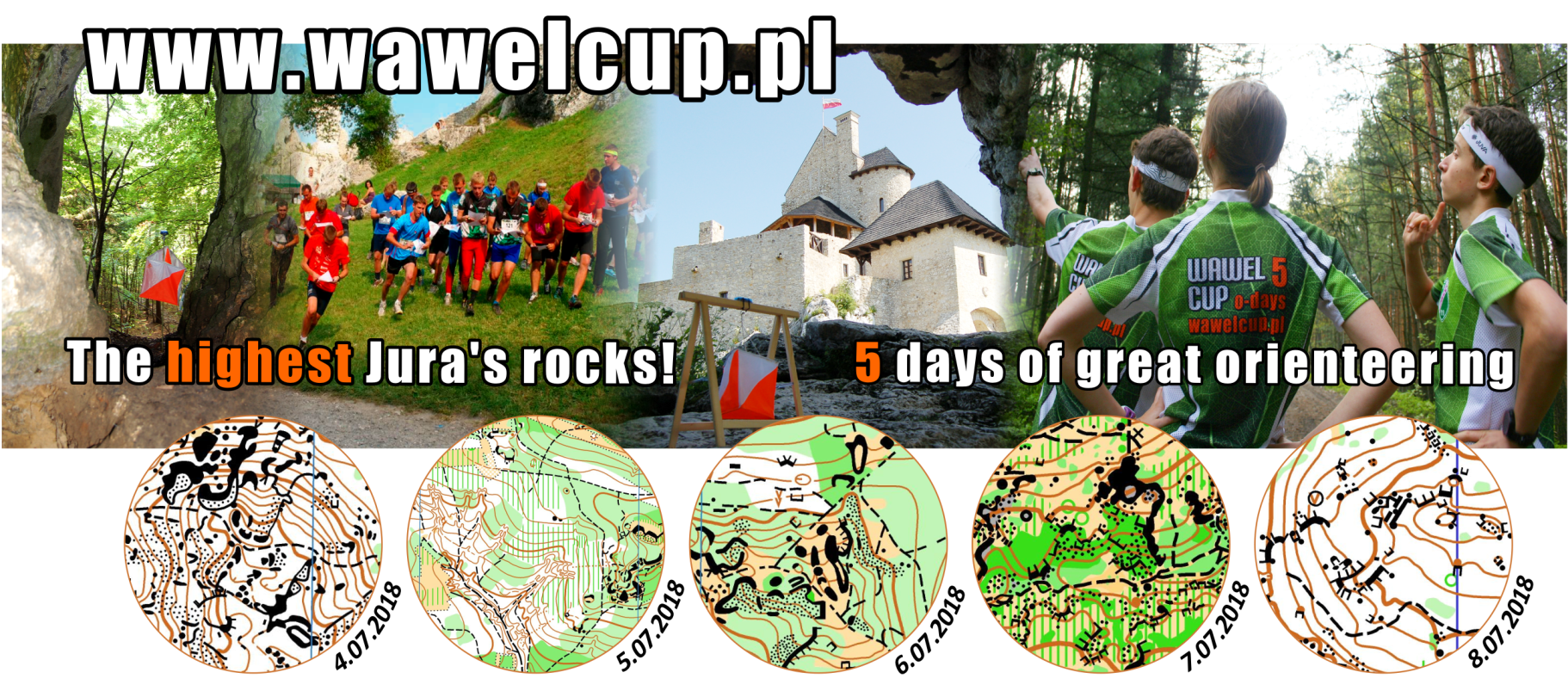 Organizując Wawel Cup, mamy przed sobą wizję największej w Polsce imprezy w biegu na orientację, na którą jak za dawnych lat, przyjeżdża rokrocznie ponad 1000 osób. Wydarzenia szanowanego w Polsce i polecanego przez zawodników z zagranicy. Imprezy z różnorodnymi terenami, dobrymi mapami, ciekawymi trasami oraz doskonałą atmosferą. Wsłuchując się w Wasze opinie przekazane po poprzedniej edycji, chcielibyśmy zadbać o każdy detal. W trakcie Wawel Cup chcemy, aby każdy zawodnik czuł się wyjątkowo!Wawel Cup po kilku latach przerwy wraca w typowo skalisty teren. Wawel Cup 37. to największe skały na Jurze, możliwość zobaczenia dwóch średniowiecznych zamków, piękne okoliczności przyrody,... a przede wszystkim wymagające tereny i orientacja na najwyższym poziomie. Razem stworzymy prawdziwe święto polskiej orientacji!Kierownik zawodów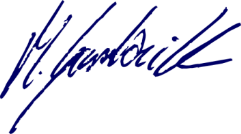  Michał GarbacikPROGRAM ZAWODÓW:02-03.07.2017	treningi 	– Żelazko04.07.2018	I etap 	– Skały Kroczyckie – bieg klasyczny, mass start 05.07.2018	II etap	– Skały Rzędkowickie – bieg klasyczny (skrócony)06.07.2018	III etap 	– Podlesice - bieg średniodystansowy 07.07.2018	IV etap 	– Między Zamkami – bieg średniodystansowy (skala 1:5000)08.07.2018	V etap 	– Mirów-Bobolice – bieg klasyczny (skrócony) „Z historią w tle!”etap I – Skały Kroczyckie – bieg klasyczny, mass start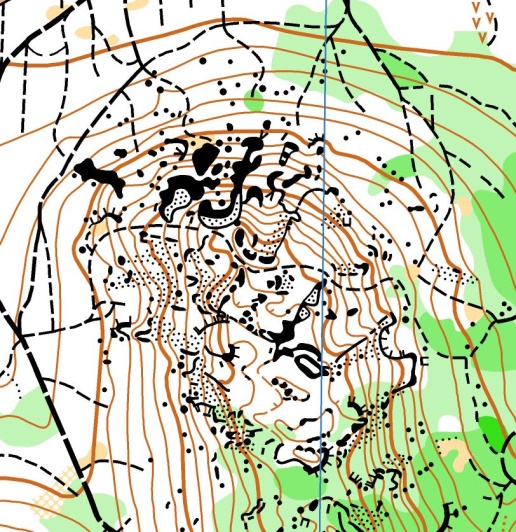 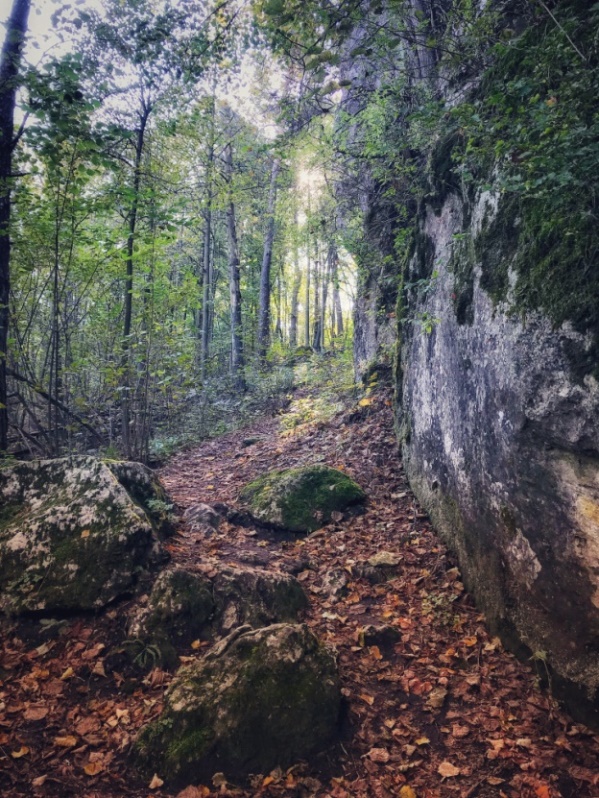 Organizując Wawel Cup szukamy nowych rozwiązań. „Nowością” na Wawel Cup 37. będzie bieg ze startu masowego z rozbiciami dla kategorii WM14-55. Wawel Cup 37. otwieramy typowym klasykiem, później już będzie z górki ;)W terenie zawodnicy będą mogli znaleźć to, co na Wawel Cup lubią najbardziej – skałki, kamienie, ostańce, szczeliny i jaskinie. Będzie się działo!kartograf - Włodzimierz Dyziobudowniczy tras - Włodzimierz Dyzioetap II- Skały Rzędkowickie – bieg klasyczny (skrócony)Drugiego dnia przenosimy się za drugą część drogi. Główną atrakcją etapu będą Skały Rzędkowickie, czyli grupa wapiennych skał położona w zachodniej części mapy. Sportowo na zawodników czeka skrócony klasyk, nasz główny kartograf i budowniczy tras Włodzimierz Dyzio z pewnością zadba o brak nudy!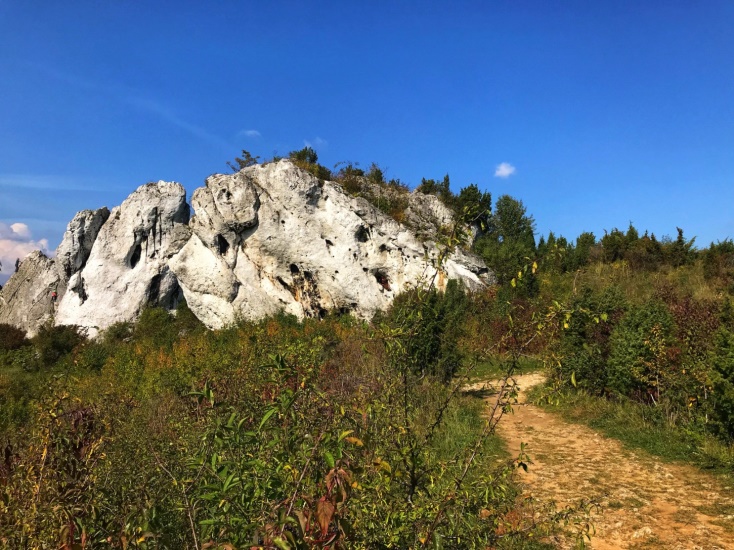 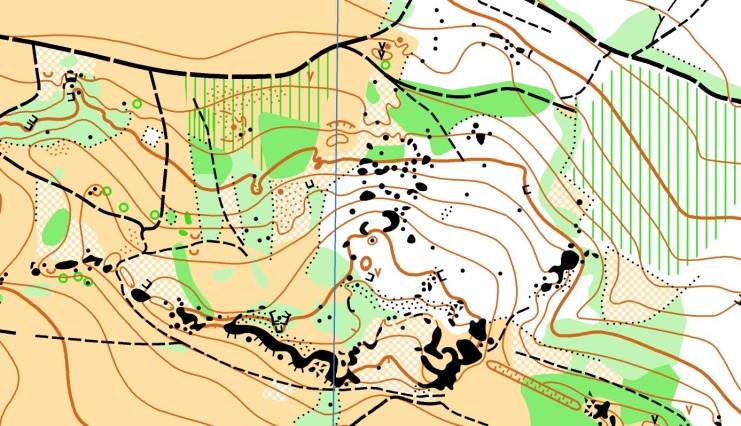 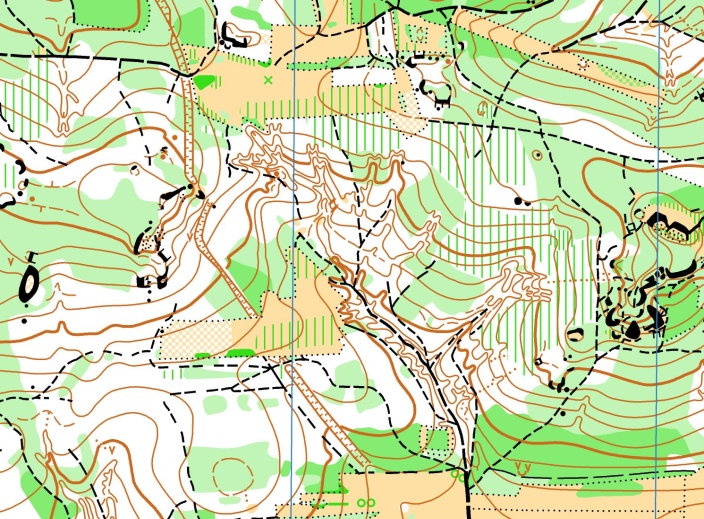 W terenie duża ilość skał wapiennych i ostańców, dodatkowo w południowej części mapy teren przeplatany licznymi jarami, przebieżność miejscami utrudniona. Zapowiada się iście harde bieganie!kartograf - Włodzimierz Dyziobudowniczy tras - Włodzimierz Dyzioetap III – Podlesice – bieg średniodystansowy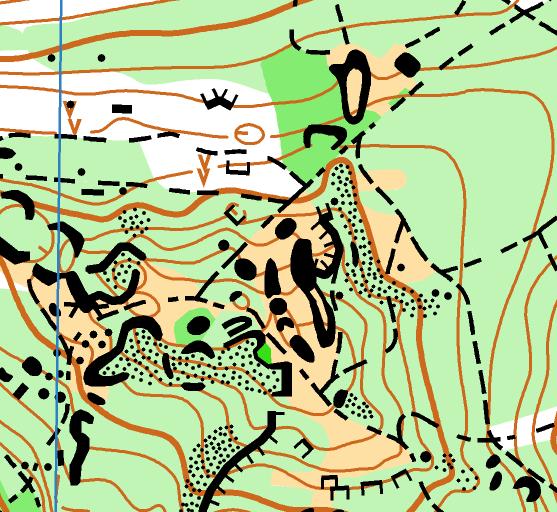 Podczas trzeciego etapu zawodnicy rozwinąć będą mogli nieco większe prędkości. Trasa poprowadzona zostanie w bardziej płaskiej części, gdzie dominuje mikrorzeźba. Nie zabraknie również, a jakże… skałek i ostańców!Z kolei po południu przewidujemy dla Was prawdziwą niespodziankę! Więcej informacji wkrótce, a rąbka tajemnicy uchylić może załączony fragment mapy. kartograf - Włodzimierz Dyziobudowniczy tras - Włodzimierz Dyzio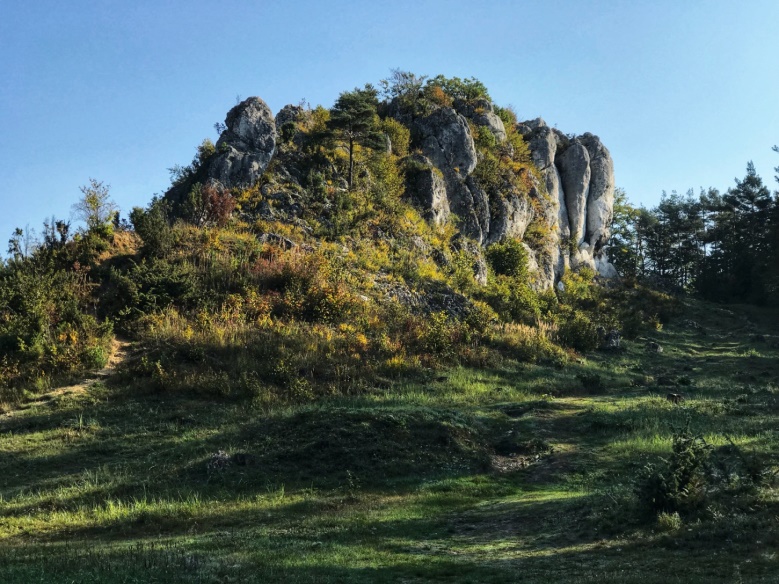 etap IV – Między Zamkami – bieg średniodystansowy (1:5000)Czwarty etap ma być kolejnym smaczkiem Wawel Cup 37. Nowa sprinterska mapa Jacka Morawskiego i Wojtka Dwojaka, mnóstwo punktów rozstawionych między dwoma zamkami, piękna sceneria Grzędy Mirowsko-Bobolickiej… Mnóstwo atrakcji jak na jeden dzień!W terenie nie zabraknie oczywiście skałek. Tym razem zmagania toczyć się będą na terenie półotwartym, przebieżność w dużej części będzie utrudniona.  kartografowie – Jacek Morawski, Wojciech Dwojakbudowniczy tras – Marcin Biederman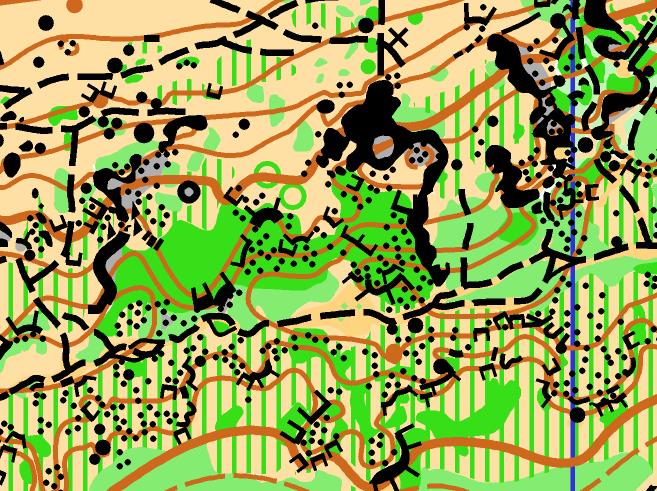 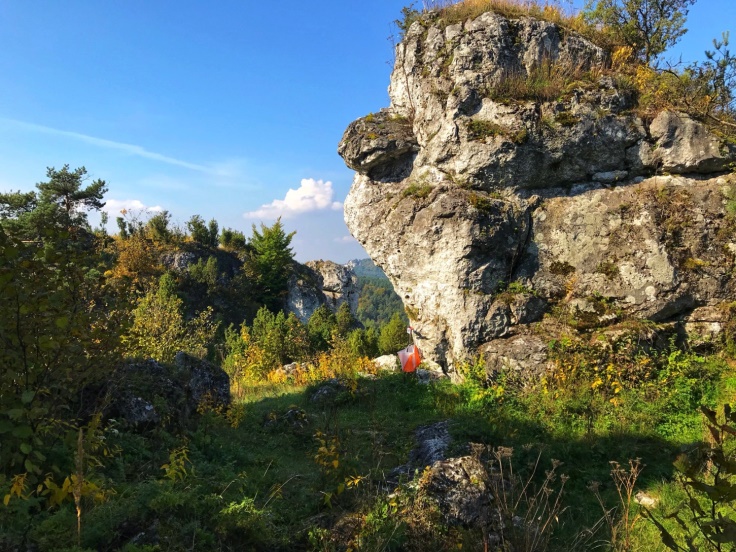 etap V – Mirów-Bobolice – bieg klasyczny (skrócony) „Z historią w tle!”Na deser jak zwykle start handicapowy. Bieg rozpocznie się przy zamku w Mirowie, meta zlokalizowana będzie w Bobolicach. Dwa XIV-wieczne zamki towarzyszyć nam będą podczas tego biegu z historią w tle. Nie zabraknie oczywiście punktu widokowego, GPS-ów, radiokontroli i emocjonującego komentarza speakera. Na koniec zawodów planuje trudny technicznie etap oraz prawdziwe sportowe widowisko.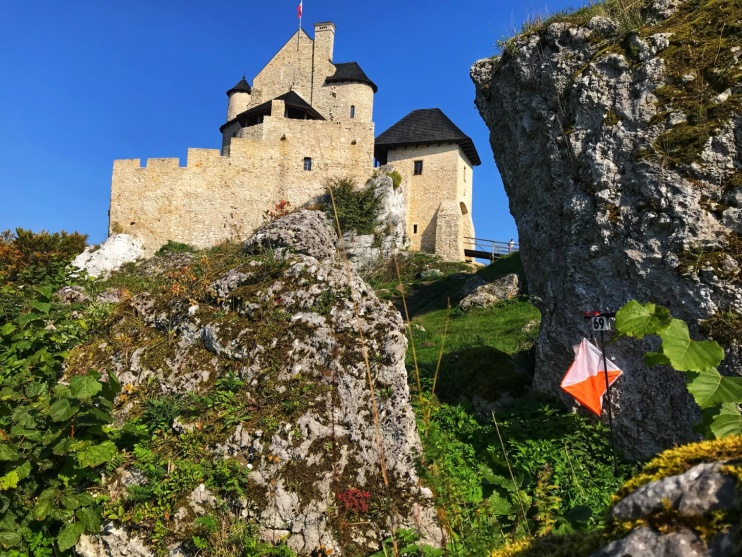 W terenie tym razem dominować będzie las dobrze przebieżny, nie zabraknie skałek i kamieni. Końcowa część trasy poprowadzona po Grzędzie Mirowsko-Bobolickiej być może jak w zeszłym roku okaże się decydująca. Zobaczymy! kartografowie 	– Jacek Morawski, 	– Wojciech Dwojakbudowniczy tras – Michał Garbacik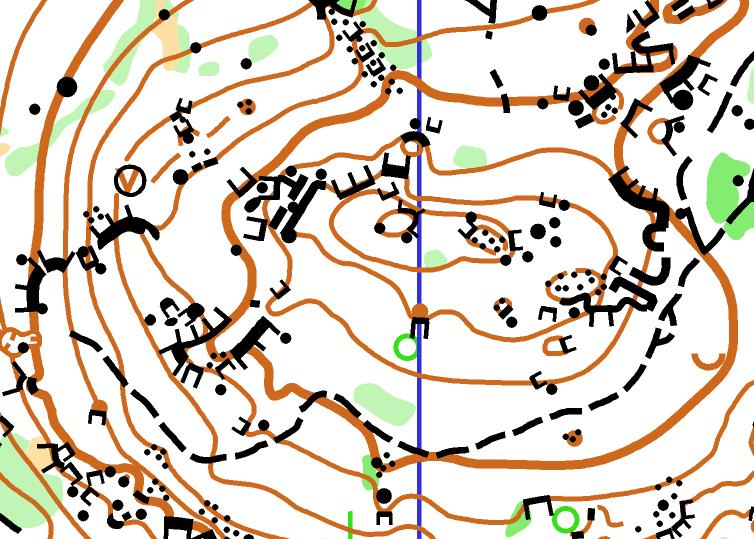 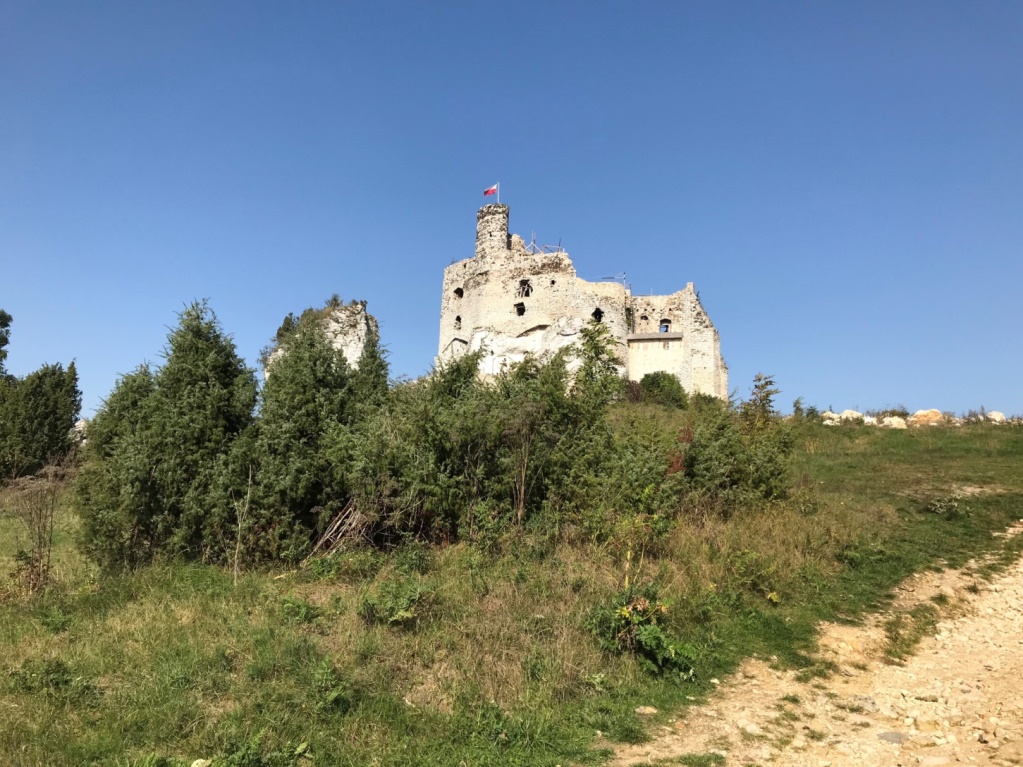 ORGANIZATOR:WKS „Wawel” 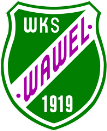 ul. Podchorążych 3 30-084 Krakówe-mail: wawel.bno@gmail.com ZESPÓŁ ORAGNIZATORÓW:Prezes WKS Wawel:			Piotr LudwigKierownik zawodów: 			Michał GarbacikSędzia główny:			Michał MotałaKierownik ds. finansowych:		Anna Karnia-BiskupskaKierownik biura zawodów: 		Bogusława SłońskaKartografowie: 			Włodzimierz Dyzio, Jacek Morawski, Wojciech DwojakBudowniczowie tras: 			Włodzimierz Dyzio, Marcin Biederman, Michał GarbacikKierownik SI: 				Marcin LeśnickiKierownik ds. logistycznych:		Paweł BiedermanKierownik startu:			Marta ListekKierownik parkingu:			Jakub KijakOprawa graficzna:			Lilianna Etterle-BiedermanSpeaker:				Michał Garbacik, Sławomir CyglerZakwaterowanie:			Maja Garbacik, Adrianna BiedermanRODZAJ ZAWODÓW:Pięciodniowe zawody indywidualne. Cztery etapy rozgrywane są w interwale czasowym, 
a ostatni piąty w formie handicapu (dla kategorii K21 i M21 odwróconego handicapu). Etap III - VIII Memoriał Bartka Moniaka w kat. M14W klasyfikacji końcowej w kat. M55 – VII Memoriał Leszka Podsiadłego. WPISOWE:Przygotowując stawki wpisowego, chcieliśmy dać zawodnikom możliwość zgłoszenia się we wcześniejszym terminie – skorzystania z promocyjnej opłaty. Zapisy na Wawel Cup 37. będą przebiegać według formuły „Im wcześniej, tym taniej”. Dodatkowo przygotowaliśmy specjalne oferty dla klubów. Nie zabraknie również oczywiście konkursu na darmowe wpisowe!WPISOWE JEDEN BIEGSPECJALNE OFERTY:W tym roku, podobnie jak w poprzednim istnieje dodatkowa możliwość zdobycia darmowego wpisowego na zawody… Wystarczy, że zgłosisz się jako 37. osoba, 137., 237… lub (1237…). Życzymy dobrej zabawy i skutecznego polowania!Przygotowaliśmy również specjalną ofertę dla klubów, które będą miały na Wawel Cup powyżej 20, 30 lub 40 reprezentantów:Zniżki dla klubówpowyżej 20 osób – 5%powyżej 30 osób – 10%powyżej 40 osób – 15%ZGŁOSZENIA:Uprzejmie prosimy o podawanie w zgłoszeniu zapotrzebowania na faktury.Regulamin nie przewiduje zwrotów wpisowego.KATEGORIE WIEKOWE:WM10R; W10N; W10; W12; W14; W12-14B; W16; W18; W20; W21; W21B; W21S; W35; W35S; W40; W45; W40-49S; W50; W55; W60; W65; W70; W80; WM85+M10; M10N; M12; M14A; M14B; M16; M18; M20; M21; M21B; M21S; M35; M35S; M40; M45; M40-49S; M50; M55; M60; M65; M70; M75; M80; OPENlong; OPENshortTRASY:N – oznakowane; R – rodzinne; S – skróconeLEGENDA:WM21B, WM21S, WM35S, WM40-49S – trasy skrócone, trudne technicznieWM12-14B, OPENlong, OPENshort – trasy o obniżonym poziomie trudnościW przypadku małej ilości zgłoszeń organizator zastrzega sobie prawo łączenia kategorii.I termin do 31.03II termin do 31.05III termin do 27.06po terminie 
(w biurze zawodów)WM 10-1480100110120WM 16-18100120140160WM 20+, OPEN130150170190I termin do 31.03II termin do 31.05III termin do 27.06po terminie(w biurze zawodów)WM 10-1420252525WM 16-1825253035WM 20+, OPEN30353540